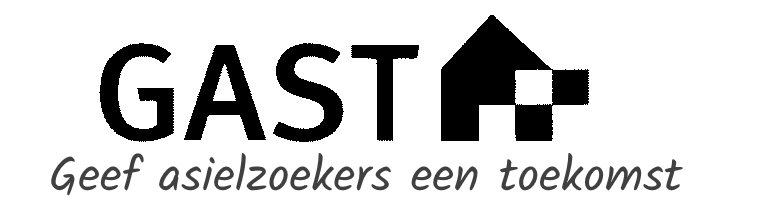 Schenkingsovereenkomst- Periodieke schenking in geld   1 |  Verklaring schenking Naam van de schenker :                                                                                        (  )   M   (  )    V Naam van de begunstigde:                      Stichting Gast NijmegenBedrag schenking per jaar:                     € Schenkingsbedrag  uitgeschreven:  
  2 |  Looptijd schenking Looptijd schenking:                 (  )   onbepaalde tijd     (    )   jaar (minimaal 5)       (  )     5 jaar Ingangsdatum schenking :
De verplichting tot uitkering vervalt  bij het overlijden van de schenker, als  de  schenker  zijn/haar  baan verliest  of  arbeidsongeschikt wordt, wanneer Stichting Gast zijn ANBI-status verliest of bij einde looptijd.   3 |  Gegevens schenker Achternaam:Voornamen (voluit): Geboortedatum en -plaats:Straat en huisnummer: Postcode en woonplaats:Land:Telefoonnummer(s):E-mailadres:Burgerservicenummer:   4 |  Gegevens begunstigde ( in te vullen door Stichting Gast) Naam begunstigde:                          Stichting Gast Nijmegen Transactienummer :Straat en huisnummer                      Tweede Walstraat 19 Postcode en woonplaats                  6511 LN  Nijmegen RSIN/Fiscaal nummer                       8101148845 |  Gegevens over wijze van betalen (  )    Ik maak het bedrag jaarlijks zelf over op IBAN NL70 INGB 0008 5237 02 t.n.v. Stichting Gast Nijmegen  en  vermeld bij het overmaken het transactienummer (zie 4). 
De  overschrijvingen  vinden  plaats  vanaf mijn rekening met IBAN:   Of (  )  Ik betaal per automatische incasso en machtig hierbij Stichting Gast Nijmegen  om een vast bedrag per jaar in cijfers:     €                 
met ingang van:
af te schrijven van mijn rekening  met  IBAN:
in gelijke termijnen per           (  )   maand      (  )   kwartaal     (  )  half jaar     (  )   jaar 
(in te vullen door Stichting Gast) Incassant ID: Kenmerk machtiging :Door ondertekening geeft u toestemming aan Stichting Gast Nijmegen om incasso opdrachten te sturen naar uw bank en het genoemde bedrag af te schrijven.
Als u het niet eens bent met de afschrijving kunt u deze binnen 8 weken laten terugboeken. 
Neem voor de voorwaarden contact op met uw bank. 6 |  Ondertekening schenker Handtekening :Datum, plaats:7 |  Gegevens en ondertekening partner schenker (indien van toepassing) Achternaam:Voornamen (voluit): Geboortedatum en -plaats:
Adres (indien afwijkend) 
Straat en huisnummer :Postcode en woonplaats :Handtekening partner :Datum, plaats:  8 |  Ondertekening namens Stichting Gast Nijmegen (in te vullen door Stichting Gast) Naam:
Functie: Handtekening :Datum, plaats:Graag twee exemplaren van deze overeenkomst (3 pagina’s) van een originele handtekening voorzien per post sturen naar: Stichting Gast Nijmegen, Tweede Walstraat 19, 6511LN, Nijmegen.Indien van toepassing dient ook uw partner te ondertekenen. Vervolgens krijgt u één door ons fonds getekend exemplaar retour.   Bewaar dit exemplaar goed.  De  Belastingdienst kan u hier naar vragen. Toelichting Periodieke schenking in geld  Stichting Gast Nijmegen  is door de Belastingdienst aangewezen als algemeen nut beogende instelling (ANBI)  waardoor uw schenking aan ons fonds fiscaal aftrekbaar is. Een periodieke schenking heeft grotere  fiscale voordelen dan een gewone gift. Een gewone gift is alleen aftrekbaar voor het bedrag tussen  1% en 10% van uw verzamelinkomen. Met een periodieke schenking spreidt u dit bedrag over  meerdere jaren én u heeft geen last van deze grenzen. Daarmee is uw fiscale voordeel maximaal.  Kenmerken van een periodieke schenking:  •   Schenking in de vorm van een jaarlijks gelijkblijvende donatie gedurende tenminste 5 jaar.  •   Afspraken kunnen eenvoudig worden vastgelegd in een Schenkingsovereenkomst.  Een notariële akte is niet meer verplicht.  
•   Er geldt geen minimum of maximum voor het bedrag dat u van uw inkomstenbelasting mag aftrekken.  Toelichting op het formulier Schenkingsovereenkomst Periodieke schenking in geld  Dit formulier is opgesteld aan de hand van de voorwaarden die de Belastingdienst stelt aan een  periodieke gift. Uw schenking komt hiermee in aanmerking voor aftrek van de inkomstenbelasting.  
U kunt dit formulier digitaal invullen, in tweevoud printen, beide exemplaren van een originele  handtekening voorzien en aan ons toesturen. Of twee maal het formulier printen, beide exemplaren  handmatig invullen, van een originele handtekening voorzien en aan ons toesturen.  Vervolgens krijgt u één door ons getekend exemplaar retour. Bewaar dit exemplaar goed.  De Belastingdienst kan u hier naar vragen.  

1 Verklaring schenking   
Mijnheer/mevrouw: vink aan wat voor u van toepassing is en vul vervolgens uw naam in. Bij bedrag vult u
het bedrag in dat u per jaar wil gaan schenken, in cijfers en voluit geschreven.2 Looptijd schenking
• Looptijd schenking: een voorwaarde voor fiscale aftrekbaarheid is dat de schenking uit een vast bedrag bestaat dat minimaal 5 jaar aaneengesloten geschonken wordt. U kunt er voor kiezen om de schenking voor bepaalde tijd af te sluiten (5 jaar of langer) of voor onbepaalde tijd. Bij onbepaalde tijd loopt uw schenking door tot wederopzegging. Mocht u de schenking voor onbepaalde tijd na 5 of meer jaar willen beëindigen dan heeft dat geen negatief gevolg voor de fiscale aftrekbaarheid van de verstreken jaren.
• Ingangsdatum schenking: hier vult u de datum in waarop u de eerste schenking aan ons doet. Let op: schenkingen die worden gedaan voor de datum van ondertekening door schenker én begunstiger worden door de Belastingdienst niet als periodieke schenking erkend voor de giftenaftrek.
3 Gegevens schenker
• Hier kunt u uw persoonlijke gegevens invullen. De schenker moet minimaal 18 jaar oud zijn om de overeenkomst te sluiten. Uw burgerservicenummer (BSN) op deze overeenkomst is verplicht vanuit de wetgeving voor aftrekbare giften. Stichting Gast neemt uw BSN niet over in de administratie.4 Gegevens begunstigde
• Deze gegevens zijn door Stichting Gast ingevuld. Het RSIN/fiscale nummer is het nummer waaronder
wij bij de Belastingdienst bekend is. Aan iedere overeenkomst kent Stichting Gast een transactienummer toe. Het transactienummer is een uniek nummer waaronder deze overeenkomst in ons administratiesysteem is opgenomen.

5 Gegevens over wijze van betalen
• Hier geeft u aan of u volmacht aan ons verleent tot het automatisch afschrijven van het jaarlijkse bedrag en in welke termijnen deze afschrijving dient te geschieden. U kunt ook aangeven als u zelf voor de overmaking zorg wil dragen. Let u er dan op dat u bij het overmaken hetzelfde IBAN-nummer en het unieke transactienummer (zie 4) uit de overeenkomst vermeld. Het overeengekomen jaarlijkse bedrag dient telkens voor het einde van het kalenderjaar te zijn overgemaakt.
• Incassant ID en kenmerk machtiging (beide door ons in te vullen): het Incassant-ID van Stichting Gast vormt samen met het kenmerk machtiging van deze overeenkomst een unieke combinatie om uw incassotransactie te kunnen herleiden zodat u en uw bank elke incasso kunnen verifiëren.

6 Ondertekening schenker
• Hier kunt u het formulier ondertekenen.

7 Gegevens en ondertekening partner schenker (indien van toepassing)
• Indien u gehuwd bent, of een geregistreerd partnerschap heeft, dient uw partner deze overeenkomst op grond van het Burgerlijk Wetboek, ook te ondertekenen. 

8 Ondertekening namens Stichting Gast
• Hier vult degene die bevoegd is namens ons haar/zijn gegevens in.